BACKGROUNDMany  people  are  aware that  there  are  many causes  of  morbidity  and  mortality  for  women in society and that gender is associated with certain diseases that can increase  mortality [1] .  Cervical and breast cancers are considered to be the leading causes of death among women [2,3].  The high rates of cervical and breast cancers have created a higher cancer burden in women than men and hence these diseases are of major societal and familial consequence [4].Cancer  refers  to  a  class  of  diseases  in  which  a  cell or  a  group  of  cells  divide  and  replicate uncontrollably, intrude into adjacent cells and tissues (invasion) and ultimately spread to other parts of the body than the location at which they arose (metastasis) [5]. Cancer that forms in tissues of the cervix (the organ connecting the uterus and vagina) is known as cervical cancer [6]. In cervical cancer, (cancer of the uterine cervix), cancer develops in the tissues of the cervix, which is a part of the female reproductive system. The cervix connects the upper body of the uterus to the vagina.  The endocervix  (the  upper  part  which  is  close  to the  uterus)  is  covered by  glandular  cells, and the ectocervix (the  lower part which  is close to the vagina)  is covered  by squamous cells. The transformation  zone  refers  to  the  place  where  these  two  regions  of  the  cervix  meet  [7].  There  are  several  types  of  cervical  cancer,  classified  on  the  basis  of  where  they  develop  in  the cervix.  Cancer  that  develops  in  the  ectocervix  is  called squamous  cell  carcinoma,  and  around  80-90%  of  cervical  cancer  cases  (more  than  90%  in  India)  are  of  this  type  [8]. Cancer that develops in the endocervix is called adenocarcinoma. In addition, a small percentage of cervical cancer cases are mixed versions of the above  two,  and  are  called adenosquamous  carcinomas  or  mixed  carcinomas.  There  are  also  some very  rare  types  of  cervical  cancer,  such  as  small  cell carcinoma,  neuroendocrine  carcinoma  etc. [7]. Cervical cancer is usually a slow-growing cancer that may not have symptoms but can be found with regular Pap tests (a procedure in which cells are scraped from the cervix and looked at under a microscope). Cervical cancer is almost always caused by human papillomavirus (HPV) infection [9,10]. Breast cancer forms in tissues of the breast, usually the ducts (tubes that carry milk to the nipple) and lobules (glands that make milk) [11]. Breast cancer can  be  defined  as  ‘a  growth  of  malignant  cells  within  the  breast  tissue’ [12].  “Breast cancer is of two types i.e. lobular and ductal. Lobular cancer starts in many small sacs in the breast that produce milk. Ductal cancer is much more common than the lobular cancer. A lump may appear several years before cancer starts. There is a wide difference in the way a breast cancer behaves. It may remain confined to breast for long time, or in other cases, spread to nearby lymph nodes and organs [13]. No definite causes have been established for the breast cancer although genetic factors, personal history and diet all play an important role. More specifically, breast cancer can occur as a result of cells under the influence of oestrogen multiplying and infringing on  other  tissue;  eventually  spreading  to  other  regions  of  the  body [14] . CANCER INCIDENCE, PREVELENCE AND MORTALITY AMONGST INDIAN WOMEN: India is undergoing a period of dramatic social and economic change.  Cancer is now the second leading cause of death in Indians after cardiovascular disease.  Amongst women cervical cancer is still the most frequently diagnosed cancer but breast cancer is now the most commonly diagnosed cancer in urban Indian women [15]. Figure: 1 - Cancer mortality in women of all ages in India.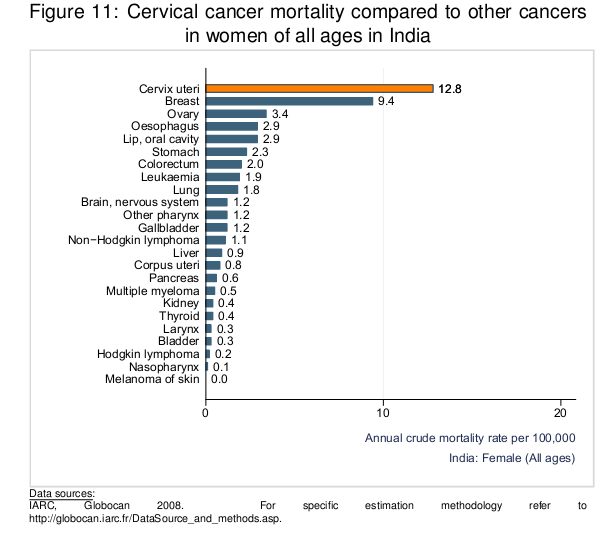 Data from population-based registries under National Cancer Registry Programme indicate that the leading sites of cancer are cervix, breast and oral cavity amongst women. Cancers namely those of oral and lungs in males, and cervix and breast in females account for over 50% of all cancer deaths in India [16]. Cervix Cancer- Cervical cancer is one of the most common cancers among women worldwide [17]. Its mortality  exemplifies  health  inequity,  as  its  rates  are  higher  in  low  &  middle  income  countries (LMICs) [8] , and  in  low socio-economic groups within countries [17].  Around  80%  of  global  cervical  cancer  cases  are  in  LMICs [18,19]. As a result, death and disability from this cancer are high in LMICs, including India [20,21].Cervical  cancer  is the  leading cancer among women  in terms of  incidence rates  in 2 out of the 12 Population  Based  Cancer  Registries  (PBCRs)  in  India,  and  has  the  second  highest  incidence  rate after  breast  cancer  in  the  rest  of  the  PBCRs  . The age-adjusted incidence  is highest  in Chennai, a  metropolitan  city in  the  south,  and  lowest  in  Thiruvanathapuram,  the  capital  of  Kerela  .  There  is  a  high incidence  belt  in  the  north  eastern districts of Tamil Nadu, as well as in two districts in the North-Eastern region of the country[22]. Cancer of the cervix accounted for 16 per cent of all cancers in women in the urban registries in 2005. In older population based cancer registries (PBCR) Barshi and Chennai PBCRs have always recorded the highest incidence of cervix cancer. In the hospital based cancer registries (HBCRs), cancer  of  the  cervix  is  the  leading  site  of  cancer  in Bangalore  and  Chennai,  the  second  leading  site  in Mumbai and Thiruvananthapuram and the third leading site in Dibrugarh. This site of cancer constitutes between 11.4 (Thiruvananthapuram) to 30.7 per cent (Chennai) of all cancers in women in these five HBCRs [23]. India has a population of 366.58 millions women ages 15 years and older who are at risk of developing cervical cancer. Current estimates indicate that every year 134420 women are diagnosed with cervical cancer and 72825 die from the disease. Cervical cancer ranks as the 1st most frequent cancer among women in India, and the 1st most frequent cancer among women between 15 and 44 years of age. About 7.9% of women in the general population are estimated to harbour cervical HPV infection at a given time and 82.5% of invasive cervical cancers are attributed to HPVs 16 or 18 [24]. In India the incident cases of the cervical cancer which was reported in 2004 as 112,609 (26.1%) is projected to increase to 139,862 in 2015 [4]. Figure: 2- Estimated number of new cases of cervical cancer in India by age group, in 2008 and projected in 2025.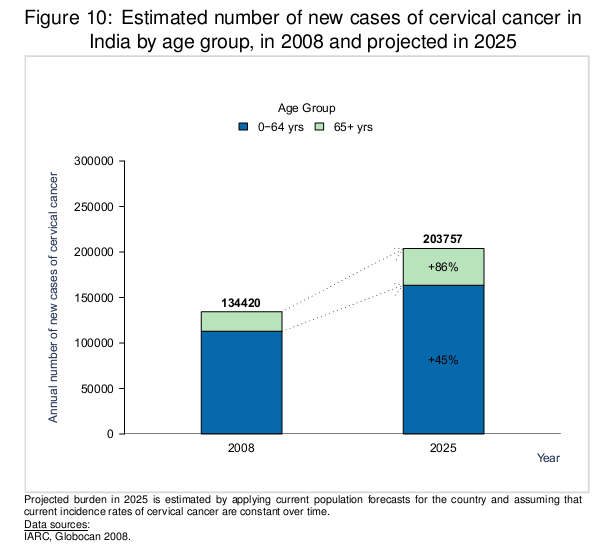 By  2025, the  number  of  new  cervical  cancer  cases  in India  is  projected  to  increase  to  226,084 [8]. India has a disproportionately high burden of cervical cancer [25]. Cervical cancer is the third largest cause of cancer mortality in India after cancers of the mouth & oropharynx, and oesophagus, accounting for nearly 10% of all cancer related deaths in the country [26]. Figure: 3-Annual number of death of cervical cancer by age group in India and Southern Asia. 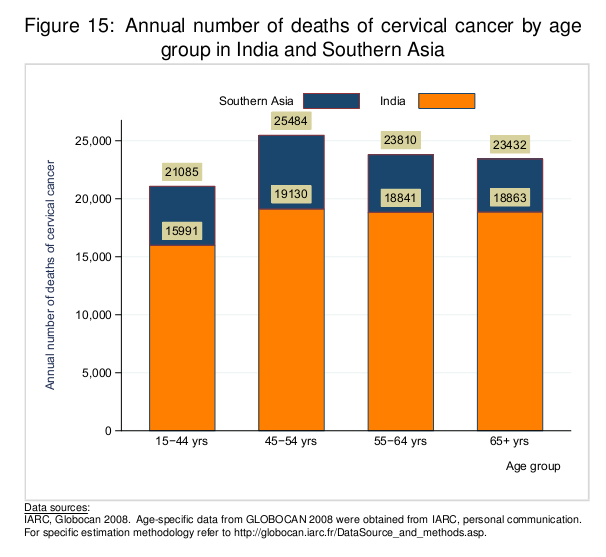 Among women, it is the leading cause of cancer mortality, accounting for 26% of all cancer deaths [20]. According to IARC estimates, mortality from cervical cancer is expected to witness a 79% increase from 74,118 deaths in 2002 to 132,745 deaths by 2025 [26,27]. Breast Cancer - Breast cancer is considered to be one of the most common malignancies, affecting about one woman in nine. It is probably the most feared cancer in women because of its psychological impacts. It effects the perception of sexuality and self image to a degree far greater than any other cancer [28]. Breast cancer is the most common cancer diagnosed in women worldwide with over 1.3 million new cases per year.  It is estimated that by 2030 the global burden of breast cancer will increase to over 2 million new cases per year. There is a wide variation in the geographical burden of the disease with the highest incidences seen in the more developed regions of the world and the lowest incidences observed in the least developed regions.  More recently the incidence of breast cancer has been observed to be increasing in low income countries and data suggests that over the next twenty years the majority of the increase in the worldwide burden of the disease will be due to rising incidences in these countries. Furthermore it is estimated that this increase in cases will be largely due to increasing incidence in developing regions of the world. A dramatic increase is taking place in the incidence of cancer, specifically breast cancer in women. Even in previously low risk countries, developing Asian countries the incidence of breast cancer has increased sharply over the past three decades [29].Breast cancer is now the second most commonly cancer diagnosed in women after cervical cancer in India. It is very evident from the various statistics, that the incidence of breast cancer is rapidly rising, amounting to a significant percentage of all cancers in women. National Cancer Registry Programme shows that in all urban areas of India breast cancer has now surpassed cervical cancer as the most frequently diagnosed cancer in women. Breast cancer is the commonest cancer in urban areas in India and accounts for about 25% to 33% of all cancers in women.  If these percentages are converted into actual numbers, the numbers are very high. Combine this with the fact, that over 50% breast cancer patients in India present in stages 3 and 4, which will definitely, impact the survival [30].  The International Agency for Research on Cancer, an organization established by the World Health Organization estimates that an approximately 80,000 women in India are affected by breast cancer each year, other estimates place the number of cases of breast cancer in India to about 10,00,000 women each year. There will be approximately 2,50,000 new cases of breast cancer in India by 2015. The Indian Council of Medical Research is of the view that breast cancer has overtaken cervical cancer to become the leading cause of cancer-related mortality among women living in Metropolitan cities [31]. Breast cancer has practically replaced cancer of the cervix as the leading site of cancer in all urban registries. According to a study by international agency for research on cancer (IARC) a branch of WHO, there will be approximately 250,000 new cases of breast cancer in India by 2015. In 2008, Dr.Umberto Veronesi, the father of modern breast cancer initiative in Delhi stating that breast cancer will become an epidemic in India in another 10 years. The first priority in the campaign against breast cancer will become an epidemic in India is early detection, which is fundamental. It makes the difference between life and death [32].In India the incident cases of the breast cancer which was reported in 2004 as 90,723 (21%) is projected to increase to 112,680 in 2015 [4]. As of today, 1 in every 22 women in India in their lifetime is expected to be diagnosed with breast cancer and 1 out of every 2 women diagnosed with breast cancer does not survive the disease; mostly due to late stage diagnosis. More than 92% of breast cancers are diagnosed at stage II or later [32].CANCER INCIDENCE, PREVALENCE AND MORTALITY IN THE WOMEN OF PUNJAB Panjab government has recently taken an initiation for cancer registry and declared the cancer as notifiable disease in Panjab. Under this the approval for Population Based Cancer Registry (PBCR) has been given by Indian Council of Medical Research (ICMR) to GMC Patiala and PGI, Chandigarh has got sanction for Hospital Based Cancer Registry from ICMR. This project is in initial stage so the exact information about the cancer incidence and mortality in Punjab is not available. In the house to house survey which was conducted by the Health Department in 2009, the prevalence of cancer in Punjab was noticed as 30.54 per lakh population.Table: 1- Cancer prevalence in Panjab Very few epidemiological studies were conducts in some districts of Punjab. The findings of these studies indicate that the most prevalent type of cancer in the female was breast cancer. Most leading site of cancer in the female of 3 districts Ropar, Bathinda and Patiala of Punjab as per report of NCRP (2002) was breast followed by the Cervix Uteri. An  epidemiological  study  of  cancer  cases  reported  from  villages  of  Talwandi  Sabo  block  of  district  Bathinda  of  Punjab  revealed  prevalence  of histologically  confirmed  cancer  cases  as 125.4 per 1,00,000 population. The study has also shown that there were 51 deaths per lakh population in the study block. The common sites of cancer reported are breast, uterus/cervix, leukemia/lymphoma, esophagus, skin and ovary. The  leading  causes  of  cancer  deaths  are cancers  of  esophagus,  leukemia/lymphoma  uterus/cervix,  breast  and  ill  defined  digestive organs [33]. CERVICAL AND BREAST CANCER CARE STRATEGIES IN INDIA India has a National Cancer Control Programme which was established in 1975–76. This has contributed to the development of Regional Cancer Centres (RCCs), oncology wings in medical colleges and support for purchase of teletherapy machines. The District Cancer Control Programme was initiated but did not result in sustainable and productive activity [4]. The National Cancer Registry Programme (NCRP), established by the Indian Council of Medical Research (ICMR) acts as a surveillance system for cancer in India. Under the NCRP, Population Based Cancer Registries (PBCRs)  have  been  established  at  19  locations  (Mizoram,  Sikkim,  Imphal,  Kamrupt,  Silchar, Dibrugarh,  Bangalore,  Chennai,  Mumbai,  Delhi,  Bhopal,  Ahmedabad,  Nagpur,  Kolkata, Aurangabad, Pune, Kollam, Thiruvananthapuram and Barshi) and Hospital Based Cancer Registries (HBCRs)  have  been  initiated  at  Dibrugarh,  Chandigarh,  Thiruvananthapuram,  Bangalore  and Mumbai. The HBCRs collect data on cancer patterns, and also gather information on patient care, treatment options, and assist in patient follow up [34]. The  registries  collect  data  in  an  ‘active’  manner,  visiting  government  and  private  sector  hospitals, specialised  cancer  hospitals,  and  pathology  laboratories  to  get  information  on  the  types  and  magnitude  of  cancer  cases.  Death certificates are verified from the municipal corporation units. Standardised  protocols  are  used  for  collecting  and  recording  information,  and  the  malignant neoplasms  are  coded  in  accordance  with  the  International  Classification  of  Diseases  for  Oncology (ICD-O). They also have a system of data quality and consistency checks. After analysis, the data is disseminated in the form of periodical reports, which are publicly available [35].   Recently,  a  National  Task  Force  was  constituted for  developing  a  “Strategy  for  Cancer  Control  in the  11th five  year  plan  (2007-2011)”,  which  developed  a  report  in  March  2008, summarising  the current scenario and developing a comprehensive cancer control strategy for the country The recommendations of this task force report for cervical cancer are: Opportunistic screening using sustainable and financially viable means, Capacity building for early detection and diagnosis, Development  of  infrastructure  and  human  resources  for  appropriate  treatment  and  regular follow up and Provision of palliative care for advanced stage cancer across the country [36,37].Figure: 4 – Summary matrix of the strategy envisaged by the NCCP Task Force for the XIth five year plan.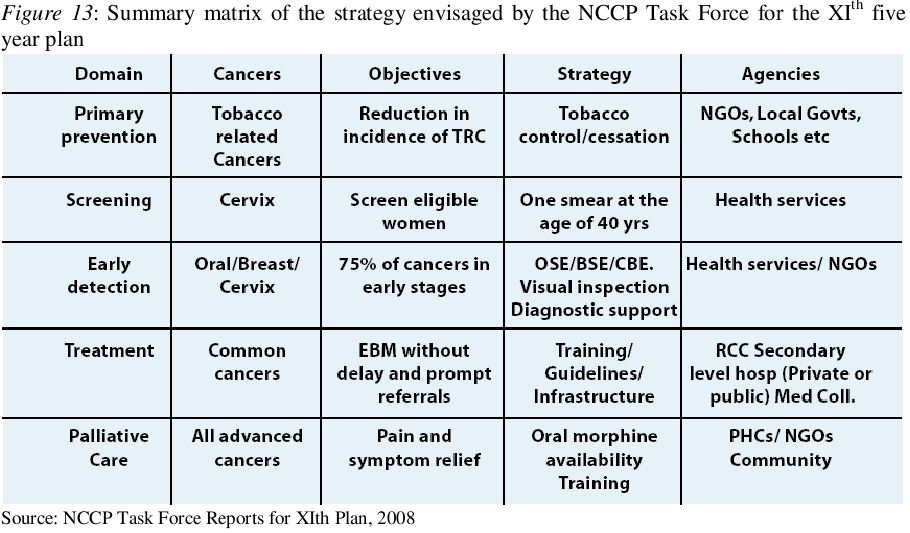 There is no uniform cancer prevention strategy for the entire country. Awareness programmes have been under-taken in a few places, but there is no uniform standardized information, education and communication (IEC) strategy for cancer prevention. There is no education on risk factors, early warning signals and their management. Cancer screening is not practiced in an organized fashion in any part of India. There are sporadic attempts at opportunistic interventions and small-scale research studies for field interventions. Diagnostic infrastructure in the country is limited. There are many districts in the country which do not have a pathologist and pathology/cytology services, which are crucial for diagnosing cancer. Financial and geographic constraints and lack of manpower have contributed to the urban concentration of facilities. An un-estimated number of cancers diagnosed in the population are not treated. Untreated patients are likely to demand more resources from society [4].Treatment facilities are also mostly limited to urban areas of the country. There are no uniform protocols for management and the availability and affordability of cancer treatment shows wide disparities. The majority of patients with cancer present to a cancer treatment centre in late stages of the disease (80% are advanced) and this adds to the already high morbidity, mortality and expenditure. Treatment results are about 20% less than what is observed for similar conditions in more developed countries, mostly due to late diagnosis and inappropriate treatment. Paediatric cancers are highly curable but this has not been achieved in India due to lack of access to quality care and lack of support systems. Oral morphine is the mainstay for cancer pain relief and is still not widely available in the country. There is a serious limitation of manpower for providing palliative care [4].India  doesn’t  have  a  specific  national  policy  on  cervical  cancer  control  and  prevention,  and  the NCCP doesn’t have a specific  cervical cancer component within  it. There is no national screening programme in place, although national guidelines have been prepared [38].  At present screening for cervical cancer takes place in an opportunistic manner, with cytology based screening facilities being available mainly at the tertiary level,  where  women  are  screened  only  at  the  most  advanced  stages  of  cancer,  or  if  they  visit  the tertiary hospitals for reproductive tract infections [36]. According to the 2003 WHO World  Health  Survey,  only  2.6%  of  the  Indian  female  population  had  ever  been  screened  for cervical  cancer  in  the  past three  years [8].  Additionally,  most  of  the  tertiary  level  facilities  do  not  have  the diagnostic  and  treatment  services  that  can  be  offered  to  women  post  screening,  with  management essentially consisting of follow up or a hysterectomy [39].  Nevertheless,  some  progress  has  been  made  in  the  form of  pilot  projects  of  early  detection  and screening  programmes  (pap  smears)  for  cervical  cancer,  set  up by  the  WHO  in  conjunction  with District  hospitals,  government  hospitals  and  medical  colleges  in  Hyderabad,  Mizoram,  Meghalaya and  Tripura,  which  are  now  being  integrated  into  the  routine  services  of  these  hospitals [40]. Unfortunately these are not being evaluated [36].Early detection projects are also being administered by the Government of India through the family welfare programme, as well as  through  District  Cancer  Control  Programmes,  in  29  districts  in  the  country.  In addition, several state governments such as Tamil Nadu and Kerela have attempted to establish state wide screening programmes. However most of these have not been successful, as the primary problem has been an inability of the existing health system to deliver the services envisaged under these programmes [37].In 2009, the  Ministry of Health  and  Family  Welfare  launched a demonstration project  for cervical cancer  screening  and  vaccination  in  three  blocks  of  the  Vadodra  district of  Gujarat,  in  association with PATH (Program for Appropriate Technology in Health) and ICMR, one of the aims of which is  to  assess  the  feasibility  of  implementing  large  scale  vaccination  programmes  in  India  As  part  of  this  demonstration  project,  girls  aged  10-14  years  will  be vaccinated  with  the  three  dose  HPV  vaccine,  and  women 30  years  and  above  will  be  screened  for cervical cancer [36,41]. Another  ongoing  cervical  cancer  research  study  in  India  is  a  clinical  trial,  being  funded  by  the IARC, with the aim of assessing whether a two dose HPV vaccine would confer similar protection against the infection relative to a three dose vaccine. The estimated completion date has been given as May 2014 [42]. In 1984, the government of India established the National Cancer Control Programme (NCCP) with the four goals: Primary prevention of tobacco-related cancers; early detection of easily accessible sites; augmentation of treatment facilities and establishment of equitable, pain control and palliative care network throughout the country. Twenty one regional cancer centres were established under this program, which are more treatment-oriented with a focus on improvements in radiation oncology [43]. The centres are not oriented towards prevention and early detection and they provide only opportunistic screening [44].  There is no organized, systematic (or government-funded) population-based screening program for breast cancer in India [45,46]. There is wide variation in the availability of facilities for breast cancer treatment in India, which ranges from poorly funded, under-resourced and under-staffed government hospitals with no mammography machines, to medical facilities at par with international standards for medical personnel, diagnostic and imaging services and the full array of surgical, radiation and medical treatment options, such as the TATA Memorial Centre, which is a national comprehensive cancer centre [47].  The majority of women in India receive inadequate and inappropriate treatment due to poor infrastructure, limited financial resources and a social stigma surrounding the disease [47,48].  Due to the late stage at presentation, radical mastectomy is the most common procedure used for breast cancer patients in India [49]. Breast-conserving surgery and sentinel lymph node biopsy are rare due to poorly equipped centers and the often late stage at diagnosis [47]. For chemotherapy, low-cost options are more often used (eg, cytoxan, methotrexate, and 5-FU (CMF) combination) than regimens which are found to be more effective (eg, anthracycline-based combinations) and radiation is expensive and not widely available [47, 49].  For management of metastatic and triple negative breast cancer, a recent survey of 152 practicing nationwide oncologists revealed preferences for use of platinum agents and the use of oral agents (eg, capecitabine), despite the lack of evidence from large randomized trials that these should be the standard of care in such settings [50]. These underlie the importance of implementing standardized, evidence-based guidelines in Indian settings [51].In India, resources of the health care system vary widely within the country [52], the states and even the cities, and there are no national ICMR guidelines; instead, treatment allocation has to be considered and implemented according to the resources available for a particular patient and in a specific health care setting. In low- and middle-income countries where there is no good health infrastructure for a long-term programme of mammography, the World Health Organization supports early detection through clinical breast exam and patient signs and symptoms [51].   CERVICAL AND BREAST CANCER CARE STRATEGIES IN PANJABNational Program for Cancer, Diabetes, Cardiovascular diseases & Stroke (NPCDCS) is implemented in the Punjab. Under this program district Bathinda, Hoshiarpur & Mansa are identified under Cancer Component. Facility Survey has been done for establishment of Non Communicable Diseases (NCD) Clinics and District NCD cells under the Programme. NCD Clinics will have facilities where Day Care Chemotherapy & Mammography of the patients will be done. NCD  Cell  will  monitor  the  activities  of  Cancer  component  in  terms  of  financial requirements & overall functioning under NPCDCS[33].Punjab government has recently started the cancer registry in Punjab. Population Based Cancer Registry (PBCR) has been started & is collecting data at Govt. Medical College Patiala. Hospital Based Cancer Registry (HBCR) has been started in PGI, Chandigarh & is collecting data. Brachytherapy  Machine  for  the  treatment  of  cancer  patients  has  been  installed  at Government Medical College & Hospital, Patiala. Radiotherapy  machine  &  Cobalt  Unit  has  been  started  at Sri  Guru  Gobind  Singh Medical College Faridkot. Cobalt  Source  for  the  treatment  of  cancer  patients  has  been  installed  at  Sri  Guru Ram Das Institute of Medical Sciences & Research Centre Amritsar.Onconet service has been started at Civil Hospital Bathinda. Regional Cancer Centre, PGI is connected to all districts of Punjab via Tele-Medicine facility. State Government has executed an agreement with Max Health Care to set up Super Specialty  Hospital  for  Cancer  & Trauma  Care  in  the  premises  of  Civil  Hospital  SAS Nagar  (Mohali)  and  setting  up  of  Super  Specialty  Cancer  &  Cardiac  Hospital in  the premises of Civil Hospital, Bathinda. These hospitals are fully functional.Tertiary  Cancer  Centre  at  GMC  Faridkot  allotted  Rs.4.8  Crore  release  against total of Rs.6.0 Crore Cancer  Hospital  in  Bhatinda:  Being  set  up  with  investment  of  Rs.60  Crore,  by BFUHS, Tenders floated for construction[33].Financial  assistance  under  State  illness  Fund  through  Punjab  Nirogi  Society  is provided  to  cancer  patients  along  with  other  life  threatening  diseases  belonging  to BPL families. Under  the  scheme   Mukh  Mantri  Punjab  Cancer  Raahat  Kosh  Society,  20.00 crores  has  been  made  available  by  Govt.  of  Punjab,  for  treatment  of  all  cancer patients  except  Government  employees and  those  having  health  insurance  cover.  An amount of upto 1.50 lakhs is made available for treatment of every cancer patient. Till  date  a  grant  of  about   20.00  crores  has  been  sanctioned  to  hospitals  for treatment  of  cancer  patients  2634  Patients  out  of  2820  applicants  have  been sanctioned about Rs 28.00 Crores.  School  children  suffering  from  cancer  are  provided  free  treatment  by  Health  Departmen. So far, 134 children suffering from cancer were referred to PGI, Chandigarh and 69 Children to Mohan Dai Oswal Cancer Hospital, Ludhiana Rs. 146.07 Lac has already been spent on them.  Free  travel  facility  in  Punjab  Roadways  &  PRTC  Buses  is  provided  for  cancer patients for availing treatment[33].Punjab  Government  has  signed  a  MoU  with  NGO  Roko  Cancer Trust  for  the  year 2010-11 and 2011-12 to spread cancer awareness and conduct camps for screening of  women  for  breast  cancer,  in  Muktsar,  Moga,  Faridkot,  Amritsar,  Tarn-Taran, Gurdaspur  and  Ferozepur  districts.  The NGO started conducting camps from February, 2010 till date. The suspected cases are referred to Govt. Medical College & Hospitals for further investigation & treatment.  30.00 lakhs in each year has been given to NGO Roko Cancer Trust for this purpose. Mammography units have been established at Civil Hospital Bathinda, Patiala, Jalandhar and Hoshiarpur [33].                                     PRECIOUS LIVES FOUNDATION TRUST                                                           (Fighting Against Breast and Cervical Cancer)In Punjab, the cervical and breast cancer are emerged as the most common cancers in the female. Government of Punjab has taken many steps for the care of the cancer patient. Imaging facilities are provided in the Governmental health care facilities for the detection of the cancer. Cancer treatment facilities are also available in the tertiary health care institutes in Panjab. However, what is lacking is the unavailability of the population based data of cervical and breast cancer patient along with the provision for early detection of cancer and specialized cancer health care institutes in the rural areas of Punjab. This is the need of the time that full flexed strategies which include early detection and provision of specialized care of cervical and breast cancer is used in the Punjab with the aim to provide a complete care package to cervix and breast cancer. A rational concept to put science into practice has needed to be formulated to counter this disease. In cancer, even with limited resources, an impact can be achieved if the right priorities and strategies are established and implemented.On realization about the real situation of the cancer “PRECIOUS LIVES FOUNDATION TRUST” is founded with the aim to fight against breast and cervical cancer. The objects for which this trust is founded are:To conduct, sponsor and organise lectures, seminars, camps, fairs, exhibition and/or such other programmes and activities for diffusion of knowledge/awareness relating to breast and gynae cancer.To carry out screening programmes in the hospitals, medical schools, medical colleges, nursing institutions, dispensaries, maternity homes, and/or such other similar charitable institutions in India for the breast cancer and gynae cancer.To introduce state of the art diagnostic and therapeutic facilities to diagnose and treat breast and gynae cancer patients.To assist the needy and indigent patients suffering from breast and gynae cancer.To ensure follow-up of breast cancer patients after treatment.To establish, maintain and support or help hospitals, dispensaries, maternity homes, clinic, nursing homes, medical colleges, research institution and mobile dispensaries in the area of breast and gynae cancer.To establish or help in establishing institutions, hospitals, dispensaries etc for the treatment of breast and gynae cancer.To carry out all or any of the aforesaid objects without any distinction of colour, caste, community, creed, religion, race etc in any part of India or the world either as principal or through agents or in collaboration with Municipalities, District Boards, Central and State Governments, Religious or charitable or philanthropic trusts, institutions or organisations or otherwise. STRATEGIES OF “PRECIOUS LIVES FOUNDATION TRUST” TO FIGHT AGAINST BREAST AND CERVICAL CANCER AWARENESS AND EDUCATION ON CERVICAL AND BREAST CANCER ISSUES:Background – If cancer can be detected early, treatment may be curative. One means to that end is educating people regarding early signs of the disease: lumps, sores that do not heal promptly, abnormal bleeding, and persistent indigestion or hoarseness. Medical attention should be sought when these occur. Early diagnosis of cancers that are curable if detected early (cervix, breast, mouth) can be promoted in India using public education and training of primary health care workers. High  incidence, prevalence  and  mortality  associated  with  cervical and breast  cancers in women is become a significant  public  health concern in today’s society and, as such, is appropriate for screening  and  other  preventative  techniques. Awareness and Education of cervical and breast cancer issues are considered to be a large component of the approach to reducing these cancer related deaths. According  to  a  WHO  report  on  comprehensive  cervical  cancer  control,  health  education  and promotion  should  be  an  integral  part  of  any  national  cervical  cancer  control  programme. It should incorporate an awareness component, informing women and/or their families:  that cervical cancer is preventable, about the signs and symptoms of the disease,  what they should do if signs and symptoms are present and that  regular  screening  is  essential  to  detect  the  cancer  early  and  avoid  disability  and  death from the disease [53].  An  awareness  programme  initiated  by  the  National  Cancer Registration  Programme  at  Barshi (Maharashtra)  a rural  area  in  India,  showed  marked  improvement in  the  stage  at  diagnosis  of  cervical  cancer  from 1988-89 to 1990-92, with a control site (no awareness programme) showing no such improvement. The methodology consisted of educating the general population about the symptoms of the cancer, and encouraging women who had such symptoms to undergo screening [54]. Similar findings  were  reported  by  a  study  in  a  district  in  Western  India[55].  These studies demonstrate the importance of incorporating health education in a national screening programme. Media  and  self  awareness campaigns  have  been  found  to  be  an  effective  way  of  educating  and  raising public awareness [12]. These campaigns mainly focus on educating the public about risk reduction techniques, risk factors, treatment and the incidence of cervical and breast cancer. Strategies to be used - Awareness on cervical and breast cancer issues would be spread with the help of print, electronic and social media.Cervical and breast cancer related days like pink ribbon day and national breast cancer day would be celebrated.Events such as celebrities programs on cervical and breast cancer awareness would be organized to raise the awareness and to educate the public. EARLY DETECTION / SCREENING OF CERVICAL AND BREAST CANCER: Background – A second approach to early cancer detection is through population screening; namely, the identification of people with asymptomatic disease by applying simple tests. Screening is looking for cancer before a person has any symptoms. This can help find cancer at an early stage. When abnormal tissue or cancer is found early, it may be easier to treat [56]. Screening is the application of a relatively simple and inexpensive test to asymptomatic subjects to classify them as being likely or unlikely to have cancer. Opportunistic screening or case finding can be attempted to increase the awareness and produce the human resources needed for future programmes, which include population-based screening in an organized manner with proper mechanisms for call–recall and quality control. Cancer screening should be applied only when its effectiveness has been demonstrated. Currently, screening can only be advocated for cancers of the cervix and breast [4]. Early Detection / Screening of Cervical Cancer:- Cervical  cancer  is  preventable  and  curable  if  detected  at  an  early  stage [53].  The 5 year survival rate of cervical cancer when detected at the earliest stage is 92%, and the combined 5 year survival rate for all stages is 71% [7]. Since  early  detection  predicts  better  prognosis,  one  of  the  most  effective  ways  of  preventing  and controlling cervical cancer is regular screening and early diagnosis. Despite the fact that more than 80% of cervical cancer cases are in developing countries, only 5% of women there have ever been screened for cervical abnormalities [53].  The most effective method of screening employed in the developed world has been cytology based using Pap smears, which has contributed considerably to reducing incidence of, and mortality from, cervical cancer [57]. However this method of screening requires excessive resources in  terms  of  laboratories,  equipment,  trained  personnel, and  transport  of  specimens[58].  Lack  of  adequate  financial  and  human  resources  in  developing  country  settings  has prevented the quick uptake of such cytology based screening programmes at the population level.  This  has  led  to  a  search  for  alternative  screening  methods  that  can  be  more  cost-effective  for application  in  low-resources  settings.  Visual  inspection-based  screening  tests,  such  as  naked  eye visual  inspection  or  ‘downstaging’,  visual  inspection  with 3-5%  acetic  acid  (VIA),  VIA  with magnification (VIAM), and visual inspection post application of Lugol’s iodine (VILI), are a set of alternative screening mechanisms which have been studied for their effectiveness in LMIC settings, including in India [59]. Downstaging  has  been  shown  to  have  inadequate  sensitivity  and  specificity  for  detecting  cervical lesions  [59]. VIA, VIAM, and  VILI  have  been  assessed  in multiple  settings  for  their  effectiveness  relative  to  cytology  based  screening [60,61,62]. Although the sensitivity and specificity of VIA has  been  found  to  vary  considerably  from  study  to  study  and  country  to  country  , the general  finding has  been that the sensitivity of VIA tends to be similar to that of cytological screening, but its specificity tends to be lower [59]. Visual  inspection  based  methods  have  many  advantages:  they  are  less  expensive  than cytology based screening, easy to administer and train appropriate health care workers, and provide real-time results [36].India  has  a  set  of  guidelines  for  implementing  a  cervical  cancer  screening  programme [63]. This has been developed through consultations with experts from the Regional Cancer Centres, the Federation of Obstetrics and  Gynaecologists  of  India,  the  Indian  Academy  of  Cytologists,  Indian  medical  colleges  such  as AIIMS,  the  WHO  and  the  International  Agency  for  Research  in  Cancer  (IACR).  Realising that cytology based screening, being highly resource intensive, cannot be implemented in resource poor areas of India, these guidelines recommend the use of alternative screening strategies,  in particular VIA, at the primary  health care (PHC)  level,  followed  immediately  by  a single  visit to the District Hospital  (DH)  for  further  management.  All  women,  who  on  the  basis  of  their  VIA  results  are referred to the DH, should be diagnosed using colposcopy  and on the basis of that, treatment should be offered to the women during the same visit itself, so as to avoid loss to follow up. Confirmation of diagnosis using pap smears and biopsy should be done subsequently [36]. The  guidelines  have  a  strong  community  sensitization  and  motivation  component,  recommending that  information,  education  and  communication  (IEC)  activities  be  incorporated  into the  screening programme.  In  addition  the  guidelines  provide  the  details  of the  roles  of  different  healthcare functionaries,  training  of  personnel,  preparation  and  procedures  for  screening,  equipment  required at each  health care  level, protocols  for referrals and follow up,  and procedures  for  monitoring and evaluation as well as quality control. The guidelines recommend that the cervical cancer screening programme be initiated as a series of demonstration  projects  at  districts  that  have  the  requisite  human  and  financial  resources  to  screen large  numbers  of  women .  These should be evaluated, and after making necessary modifications, their scalability to other parts of the country should be looked into [36].Early Detection / Screening of Breast Cancer:- One  of  the  key  issues  associated  with  breast  cancer  is  the importance of early diagnosis. If breast cancer is found early, the outcome is significantly more positive; treatment can be very effective and the possibility of complete recovery is increased. If diagnosed early, approximately 75% of women survive five years after diagnosis, but, for breast cancer that has spread; this survival rate drops significantly to 18% [12]. So one of the major strategies that has been implemented to try and reduce the rates of breast cancer morbidity  and  mortality is  the  development  of  an  effective  breast  cancer detection program. Early  detection  methods,  such  as  mammography,  clinical  breast  examination  and breast  self-examination,  can  play  an  important  role  in  the  reduction  of  deaths  from breast cancer in the absence of primary prevention strategies. Mammography i.e. X-ray of the breast, done at regular intervals, say every 2 years, is popular in the west. However, mammography is expensive, technology driven and requires stringent quality control and extensive experience on the part of technicians and doctors involved. If these are not available, mammography can do more harm than good by falsely diagnosing cancer or missing it when it is actually present. Experts recommend mammography only in women who have a family history of breast cancer or other risk factors. The second method is for a woman to get herself examined clinically be a breast specialist. It appears that if clinical examination is done properly it may be as effective as mammography. The third method is self-examination whereby a woman examines her own breasts once a month after taking lessons from an expert. Many women however do not like doing self-examination often out of fear of finding cancer. Nevertheless evidence suggests that if the examination is done properly and regularly, it may help to detect breast cancer early. Breast cancer is now the most common cancer in most cities in India, and 2nd most common in the rural areas [3]. This representation give us enough indication about the urgent need to spread awareness about breast cancer as well as screening for breast cancer, which will enable us to detect cancers in early stages, and improve the outcomes. However, there are socio-cultural barriers to cervical and breast cancer screening in India. A pilot project sponsored by the WHO found that educated, working women avoided getting themselves screened for breast and cervical cancer, as they believed that they didn’t need to visit the doctor if they were “healthy” and had no symptoms [64]. These  socio-cultural  barriers  can  be  dealt  with  through  the  incorporation  of  a  health education component in a nation-wide screening programme.Strategies to be used for the early detection / screening of cervical and breast cancer: - Visual  inspection-based  screening  tests,  such  as  naked  eye visual  inspection  or  ‘downstaging’,  visual  inspection  with 3-5%  acetic  acid  (VIA),  VIA  with magnification (VIAM), and visual inspection post application of Lugol’s iodine (VILI) will be used for early detection / screening of cervical cancer. As mammography will be difficult to implement in India for various reasons, so efforts would be made to detect breast cancer at an early stage by educating the population about risk factors and through screening by self-breast examination or by physical examination. Breast cancer awareness would be propagated along with provision for clinical breast examination which would be carried out by general practitioners or trained health workers.The following steps would be used to diagnose the breast cancer case.Self – breast ExaminationBreast Examination by Trained PersonBreast Examination by Breast Cancer SpecialistMammographyTREATMENTS AND CURES OF CERVICAL AND BREAST CANCER: Background – The primary objectives of cancer treatment are cure, prolongation of useful life and improvement in the quality of survival. Mechanisms should be set up to decide on guidelines for integrating treatment resources with early diagnosis and screening programmes, and for providing therapeutic standards for the most important cancers in India. Care for cancer patients typically starts with recognition or suspicion of the disease by the patient and primary health care worker. Specialized services for diagnosis and treatment, and referral, if appropriate, to a centre for cancer treatment comprise the next element of the system. Curative treatment involves surgery, radiation, chemotherapy, hormone therapy or some combination of these modalities. For some kinds of cancer, including those affecting the uterine corpus, testis, melanoma and female breast, state-of-the-art therapy yields a 75% or greater 5-year survival rate [4]. A  screening  programme  will  not  be  successful  if  an  effective  treatment  and  management programme is not established to run alongside it. The management and treatment of cervical cancer entails  accurate  diagnosis  of  pre-cancer  or  cancer  cells  followed  by  appropriate  treatment  and follow up of the patient, and effective rehabilitation and palliative care for advanced cancer patients. The World Health Organization has prepared a set of recommendations for the comprehensive control of cervical cancer, in which evidence based practices in cervical cancer management can be found. (http://www.who.int/reproductivehealth/publications/cancers/9241547006/en/index.html) [53].Regarding the clinical management of cervical cancer, there are no working guidelines in India. It has been found that services for treatment in the public sector are fragmented, and where available, mostly inaccessible to the poor (primarily due to financial reasons) [39]. Thus context-specific,  national  guidelines  for  the  prevention  and  management  of  cervical  cancer  need  to  be developed. Typically, breast cancer arises from cells lining the milk ducts and slowly grows into a lump. It is thought that it takes about 10 years for a tumour to become 1 cm in size starting from a single cell. Once breast cancer develops, surgery is the usual treatment. If detected early enough, the breast can be conserved by removal of the lump alone without a mastectomy. In this case, the glands in the armpit are also removed. This treatment is followed by radiotherapy to the breast. Chemotherapy is usually given as an adjunct to surgery to kill any stray cells that might have escaped and lodged elsewhere. Anti-oestrogen drugs are also used very effectively in women whose tumours are responsive to hormones. The latter is determined by a laboratory test called oestrogen receptor test. Sometimes chemotherapy is given first to reduce the size of the tumour so that breast conserving surgery can be performed. Once breast cancer spreads to other organs the disease usually becomes incurable and the treatment is directed at relieving symptoms, if any. Nevertheless, much can be achieved with treatment by anti-hormone medications as well as chemotherapy and radiotherapy [12,28,65].Strategies to be used for the treatment and cure of cervical and breast cancer: - A standardized protocol will be used for the treatment and cure of cervical and breast cancer patients.In addition to all strategies discussed above some research activities related with cervical and breast cancer would be initiated in later stage:-Research on the incidence and prevalence of cervical and breast cancers in Punjab populations.Research into the causes of cervical and breast cancers in Punjab populations. Research into the impact of cervical and breast cancer prevention measures such as low-cost screening programmes and educational programmes. Research into the effectiveness of treatments which will be affordable to the majority of the Indian population, including traditional ayurvedic medicinesREFERENCES:Baum, F.  (2002). The New Public Health. South Melbourne, Vic:  Oxford University Press.MacDonald, D. J., Sarna, L., Uman, G. C., Grant, M. and Weitzel, J. N. (2005). Health beliefs  of women  with  and  without  breast  cancer  seeking  genetic  cancer  risk assessment. Cancer Nursing. 28(5): 372-379.Norman, P. and Brain, K. (2005) An application of an extended health belief model to the  prediction  of  breast  self-examination  among  women  with  a  family  history  of breast cancer. British Journal of Health Psychology. 10: 1-16.Nair M. K., Varghese C. and Swaminathan R. Cancer: Current scenario, intervention strategies and projections for 2015. NCMH Background Papers· Burden of Disease in India. Available at Link: http://www.whoindia.org/linkfiles/cancer_resource_commision_on_macroeconomic_and_health_bg_p2_cancers_current_scenario.pdf. National Cancer Institute, U.S. National Institutes of Health. “Cancer topics” NCI website. Available at Link: http://www.cancer.gov/cancertopics. National Cancer Institute at the National Institutes of Health, Cervical Cancer. Available at Link: http://www.cancer.gov/cancertopics/types/cervicalAmerican Cancer Society. “Detailed guide: Cervical Cancer” ACS website. Available at Link:-http://www.cancer.org/docroot/CRI/content/CRI_2_4_1X_what_is_cervical_cancer_8.asp WHO/ICO Information Centre on Human Papilloma Virus (HPV) and Cervical Cancer (a), Available at Link: http://www.who.int/hpvcentre/statistics/statistics_map_ICO.pdf. National Cancer Institute at the National Institutes of Health, Cervical Cancer. Available at Link: http://www.cancer.gov/cancertopics/types/cervicalWomenshealth.gov, Cervical Cancer Fact sheet. Available at Link: http://womenshealth.gov/publications/our-publications/fact-sheet/cervical-cancer.cfmNational Cancer Institute at the National Institutes of Health, Breast Cancer. Available at Link: http://www.cancer.gov/cancertopics/types/breastWomen's  Health  Queensland  Wide  (1999).  Breast  Cancer.  In Women's  Health.  Vol. 112. ed. Justin Healey. Balmain, N.S.W. : Spinney Press.Dollinger, M., E.H. Rosenbaum, C.Greg. (1991). Everyone,s Guide to Cancer Therapy. Universal press Syndicate Campany, New York: 241-64. Boaz, N.  T.  (2002) Evolving  Health:  The  Origins  of  Illness  and  How  The  Modern World is Making Us Sick. New York: Wiley.Murthy NS, Chaudhry K, Nadayil D, Agarwal UK, Saxena S. Changing trends in incidence of breast cancer: Indian scenario. Indian J Cancer [serial online] 2009;46:73-4. Available at Link:  : http://www.indianjcancer.com/text.asp?2009/46/1/73/48603National Cancer Registry Programme 1981-2001, an overview. ICMR, New Delhi 2002Kurkure AP, and Yeole BB, “Social inequalities in cancer with special reference to South Asian countries”, Asian Pacific Journal of Cancer Prevention, 7(1) (Jan-March 2006): 36-40.Waggoner SE, “Cervical Cancer,” Lancet, 361 (June 28, 2003): 2217-25.    WHO/ICO Information Centre on Human Papilloma Virus (HPV) and Cervical Cancer (b). Human Papillomavirus and Related Cancers in India. Summary Report 2009. Available at http://www.who.int/hpvcentre/en.  GLOBACAN 2002 database, International Agency for Research on Cancer, World Health Organisation. Available at Link: http://www-dep.iarc.fr/.  IARC Screening Group. “Cervical Cancer”. Available at Link: http://screening.iarc.fr/cervicalindex.php. National Cancer Registry Programme and World Health Organisation. Development of an atlas of cancer in India, “First All India Report: 2001-2002, Mapping Patterns of Cancer in India”.  Available at Link: https://canceratlasindia.org/map.htm. A. Nandakumar, T. Ramnath & Chaturvedi M. (2009). The magnitude of cancer cervix in India, Indian J Med Res 130, September 2009, pp 219-221.Available at Link: http://icmr.nic.in/ijmr/2009/september/0902.pdf.WHO/ICO Information Centre on HPV and Cervical Cancer (c), 2010. Available at Link: http://apps.who.int/hpvcentre/statistics/dynamic/ico/country_pdf/IND.pdf.Shanta V, Krishnamurthi S, Gajalakshmi CK, Swaminathan R, and Ravichandran K, “Epidemiology of cancer of the cervix: global and national perspective”, Journal of the Indian. Medical association, 98(2) (Feb, 2000):49-5. World Health Organisation. The Global Burden of Disease: 2004 Update. Geneva, WHO, 2009b. Death and DALY estimates for 2004 by cause for WHO Member States. Available at Link: http://www.who.int/healthinfo/global_burden_disease/estimates_country/en/index.html. National Cancer Registry Programme. Available at Link: http://www.icmr.nic.in/ncrp/cancer_reg.htm. Sanlon E.F., (1991). Breast Cancer. In: text Book of Clinical Oncology.(eds.Arthur I,Holleb MD, Gerald P, Murphy MD),American Cancer Society:177-93. Geoffery, R.H..1994. Dietary fat and breast cancer risks. An epidemiologic perspective. Cancer,74:1078-84. Murthy NS, Chaudhry K, Nadayil D, Agarwal UK and Saxena S. Changing trends in incidence of breast cancer: Indian scenario. Indian J Cancer [serial online] 2009;46:73-4. Available at Link: http://www.indianjcancer.com/text.asp?2009/46/1/73/48603Punjab News line. Thousands attended Breast cancer screening test. Available from: http://www.punjabnewsline.com/content/view/24546/143/Rokocancer. About Cancer. Available from- http://rokocancer.org/aboutcancer.Health Department, Govt. of Punjab. National Cancer Control Programme Available from: Available from-http://pbhealth.gov.in/Cancer%20Control%20Programme.pdf.Indian Council of Medical Research. National Cancer Registry Programme: Consolidated Report of Hospital Based Cancer Registries 2001-2003: April 2007.Available at  Link: http://www.icmr.nic.in/ncrp/report_pop_hos_2001-03/cancer_h_based.htm. Indian Council of Medical Research. National Cancer Registry Programme, 1981-2001: An overview, April 2002. Available at Link: http://www.icmr.nic.in/ncrp/cancer_regoverview.htm. Satija A. South Asia Centre for Chronic Disease. Cervical Cancer in India. Available at Link: http://sancd.org/uploads/pdf/cervical_cancer.pdf.National Cancer Control Programme. NCCP Task Force Reports for XIth Plan. Ministry of Health & Family Welfare, Government of India, in collaboration with the World Health Organisation, March 2008.  National Cancer Control Programme and WHO-India (a). Guidelines for Cervical Cancer Screening Programme, 18th-19th November 2005, Government of India-World Health Organisation Collaborative Programme (2004-2005). Postgraduate Institute of Medical Education and Research, Chandigarh, India, June 2006. Available at Link: http://mohfw.nic.in/nccp/National%20Cancer%20Control%20Programme.htm. Basu P. and Chowdhury D. “Cervical cancer screening & HPV vaccination: a comprehensive approach to cervical cancer control”, Indian Journal of Medical Research, 130 (September 2009): 241-6.  World Health Organisation – Country Office for India. “Core Programme Clusters, Non-Communicable Diseases & Mental Health (NMH): Major Non Communicable Diseases – Cancer”. Available at Link: http://www.whoindia.org/EN/Section20/Section385/Section401.htm. Indian Express. “Cervical cancer: First vaccination programme launched in Vadodara”, Express News Service, Indian Express August 14, 2009. Available at Link: http://www.indianexpress.com/news/cervical-cancer-first-vaccination-programme/501905/. ClinicalTrials.gov, A service of the US National Institutes of Health, Trial of two versus three doses of human papillomavirus (HPV) vaccine in India. Available at Link: http://clinicaltrials.gov/ct2/show/NCT00923702. Van den Brandt PA, Spiegelman D, Yaun SS, et al. Pooled analysis of prospective cohort studies on height, weight, and breast cancer risk. Am J Epidemiol 2000; 152:514-27.Dinshaw KA SS, Patil SS. Cancer Control Programme in India: challenges for the new millenium. Health Adm 2005; XVII:6.Mittra I, Mishra GA, Singh S, et al. A cluster randomized, controlled trial of breast and cervix cancer screening in Mumbai, India: methodology and interim results after three rounds of screening. Int J Cancer; 126:976-84.Leong SP, Shen ZZ, Liu TJ, et al. Is breast cancer the same disease in Asian and Western countries? World J Surg; 34:2308-24.Agarwal G, Ramakant P, Forgach ER, et al. Breast cancer care in developing countries. World J Surg 2009; 33:2069-76.Agarwal G, Pradeep PV, Aggarwal V, Yip CH, Cheung PS. Spectrum of breast cancer in Asian women. World J Surg 2007; 31:1031-40.Kuraparthy S, Reddy KM, Yadagiri LA, et al. Epidemiology and patterns of care for invasive breast carcinoma at a community hospital in Southern India. World J Surg Oncol 2007; 5:56.Parikh PM, Gupta S, Parikh B, et al. Management of primary and metastatic triple negative breast cancer: perceptions of oncologists from India. Indian J Cancer; 48:158-64Dhillon P.K. Breast Cancer Factsheet. South Asia Network for Chronic Disease, Public Health Foundation of India. Available at Link: http://www.sancd.org/Breast%20cancer%20factsheet%2003.11.11.pdfMoore MA, Ariyaratne Y, Badar F, et al. Cancer epidemiology in South Asia - past, present and future. Asian Pac J Cancer Prev; 11 Suppl 2:49-66.World Health Organisation. Comprehensive cervical cancer control: a guide to essential practice. Geneva, WHO, 2006. Available at Link: http://www.who.int/reproductivehealth/publications/cancers/9241547006/en/index.html. Jayant K, Rao RS, Nene BM, and Dale PS, “Improved stage at diagnosis of cervical cancer with  increased cancer awareness in a rural Indian population”, International Journal of Cancer, 63(2) (18 July, 2006): 161-3.  Sankaranarayanan R, Budukh AM, and Rajkumar R, “Effective screening programmes for cervical cancer in low- and middle-income developing countries”, Bulletin of the World Health Organization, 79 (2001): 954-62. National Cancer Institute at the National Institutes of Health, Cervical Cancer Screening. Available at Link: http://www.cancer.gov/cancertopics/pdq/screening/cervical/Patient. Miller AB., Chamberlain J, Day, NE, Hakama, M, and Prorok PC, “Report on a workshop of the UICC project on evaluation of screening for cancer” International Journal of Cancer, 46 (1990): 761-9. Miller AB, Nazeer S, Fonn S et al. “Report on consensus conference on cervical cancer screening and management”, International Journal of Cancer, 86 (2000): 440-7.  Sankaranarayanan R, Basu P, Wesley RS et al. “Accuracy of visual screening for cervical cancer neoplasia: Results from an IARC multicentre study in India and Africa”, International Journal of Cancer, 110 (2004): 907-13.  Sankaranarayanan R, Nene BM, Dinshaw K, et al. “Early detection of cervical cancer with visual inspection methods: A summary of completed and on-going studies in India”, Salud Publica Mex,  45 suppl 3 (2003): S399-S407. Goldie SJ, Gaffikin L, Goldhaber-Fiebert JD, Gordillo-Tobar A, Levin C, Mahé C, and Wright TC, for the Alliance for Cervical Cancer Prevention Cost Working Group, “Cost-effectiveness of cervical-cancer screening in five developing countries”, The New England Journal of Medicine, 353(20) (2005): 2158-68.  Jeronimo J, Morales O, Horna J, Pariona J, Manrique J, Rubiños J, and Takahashi R, “Visual inspection with acetic acid for cervical cancer screening outside of low-resource settings”, Rev Panam Salud Publica, 17(1) (2005): 1-5. National Cancer Control Programme and WHO-India, 2006 (b). Available at Link: http://www.cytoindia.com/Cytology%20EQA/CCSP%20Guidelines.pdf.  The Times of India. “Educated women avoid cancer screening”, TOI, 29, June 2009, Available at Link: http://timesofindia.indiatimes.com/city/chandigarh/Educated-women-avoid-cancer screening/articleshow/4713650.cms. Brewster A.  and Davidson  N.  (2001)  Breast Cancer Screening.  In Handbook of women’s health:  an evidence-based approach. ed.  Jo Ann Rosenfeld.  Cambridge: Cambridge University Press.HOUSE TO HOUSE SURVEY 2009HOUSE TO HOUSE SURVEY 2009HOUSE TO HOUSE SURVEY 2009HOUSE TO HOUSE SURVEY 2009HOUSE TO HOUSE SURVEY 2009S.NoDistrictPopulationNo. of casesPrevalance (per lakh population)1Amritsar234814525310.772Barnala57024437966.463Bathinda125593294275.004Faridkot54911824544.625Fatehgarh Sahib53326117633.006Ferozpur215401747321.967Gurdaspur166933655933.498Hoshiarpur102424347646.479Jalandhar243805437715.4610Kapurthla89107319622.0011Ludhiana293044377126.3112Mukatsar88945266875.1013Moga97897731932.5914Mansa68664234249.8115SBS Nagar61137814123.0616Patiala181004642623.5417Ropar75653220026.4418SAS Nagar91955513314.4619Sangrur149113138325.6920Tarn-Taran82581727933.78TotalTotal25333396773830.54